1. На графике отражена ситуация на рынке легковых автомобилей: кривая спроса переместилась из положения D в положение D1 (нa графике Р — цена товара‚ Q — объём спроса).Какие из перечисленных факторов могут вызвать такое изменение? Запишите цифры, под которыми они указаны.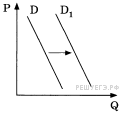 1) совершенствование технологии производства автомобилей Q2) уменьшение издержек производителей автомобилей3) сокращение объёма услуг общественного транспорта4) увеличение доходов населения5) снижение цен на бензин и дизельное топливо2.Ha графике отражена ситуация на рынке молочных продуктов: кривая предложения переместилась из положения Sв положение S1, a затем — в положение S2 (на графике Р — цена товара‚ Q — количество товара).Какие из перечисленных факторов могут вызвать такое изменение? Запишите цифры, под которыми они указаны.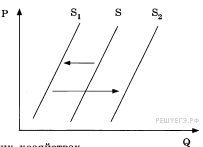 1) интенсивная реклама молочных продуктов Q2) эпидемическое заболевание скота B фермерских хозяйствах3) временное снижение цен, уровень которых впоследствии восстановился4) снижение налогов c фермерских хозяйств5) увеличение после сезонного спада закупок молочных продуктов крупными торговыми сетями3.На графике отражено изменение спроса на витаминные добавки к пище на соответствующем рынке: кривая спроса переместилась из положения D в положение D1 (нa графике Р — цена товара, Q — количество товара).Какие из перечисленных факторов могут вызвать такое изменение? Запишите цифры, под которыми они указаны.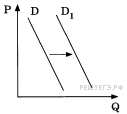 1) снижение доходов потребителей2) активная пропаганда здорового образа жизни Q3) увеличение таможенных пошлин на импортные лекарства и витаминные добавки к пище4) повышение цен на свежие овощи и фрукты5) открытие нескольких платных поликлиник4. На графике отражены изменения предложения пшеницы на соответствующем рынке: кривая предложения переместилась из положения S в положение S1 (на графике Р — цена товара‚ Q — количество товара).Какие из перечисленных факторов могут вызвать такое изменение? Запишите цифры, под которыми они указаны.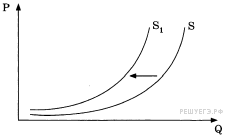 1) снижение спроса на зерно на мировом рынке2) снижение цен на сельскохозяйственную технику3) засуха и неурожай зерна4) открытие нескольких хлебобулочных комбинатов5) культивирование высокопродуктивных сортов пшеницы5. Ha графике отражена ситуация на рынке косметологических и парикмахерских услуг: кривая спроса переместилась из положения D в положение D1, а затем — D2 (на графике Р — цена товара‚ Q — количество товара).Какие из перечисленных факторов могут вызвать такое изменение? Запишите цифры, под которыми они указаны.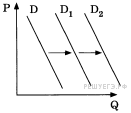 1) открытие большого числа салонов шаговой доступности с невысокими ценами2) снижение доходов потребителей3) повышение налогообложения предприятий малого бизнеса4) интенсивная реклама косметических товаров для домашнего пользования5) мода на посещение салонов красоты6. Ha графике отражено изменение предложения бананов на соответствующем рынке: кривая предложения переместилась из положения S в положение S1 (на графике Р — цена товара‚ Q — количество товара).Какие из перечисленных факторов могут вызвать такое изменение? Запишите цифры, под которыми они указаны.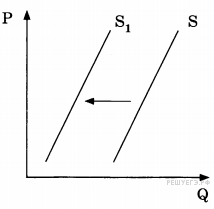 1) увеличение доходов потребителей2) увеличение таможенных пошлин на импорт бананов3) предоставление льготных кредитов продавцам бананов4) уменьшение цен на энергоносители5) неурожай бананов в странах-производителях7. Ha графике отражена ситуация на рынке мяса и мясных продуктов: кривая предложения переместилась из положения S в положение S1 (на графике Р — цена товара‚ Q — количество товара).Какие из перечисленных факторов могут вызвать такое изменение? Запишите цифры, под которыми они указаны.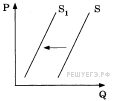 1) рост числа производителей мясных продуктов2) увеличение доходов потребителей3) снижение налогов с производителей мясных продуктов4) известие об эпидемическом заболевании животных5) сокращение поголовья скота в фермерских хозяйствах8. Ha графике отражено изменение предложения овощей на соответствующем рынке: кривая предложения переместилась из положения S в положение S1 (на графике Р — цена товара‚ Q — количество товара).Какие из перечисленных факторов могут вызвать такое изменение? Запишите цифры, под которыми они указаны.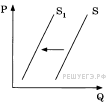 1) повышение цен на сельскохозяйственную технику2) снижение затрат на транспортные услуги3) увеличение доходов фермерских хозяйств4) низкий урожай овощей5) реализация программ государственной поддержки фермерских хозяйств9. Ha графике отражена ситуация на рынке парикмахерских услуг: кривая спроса переместилась из положенияD в положение D1 (на графике Р — цена товара‚ Q — количество товара).Какие из перечисленных факторов могут вызвать такое изменение? Запишите цифры, под которыми они указаны.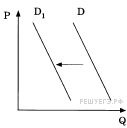 1) увеличение количества недорогих салонов красоты2) увеличение доходности салонов красоты3) мода на сложные причёски у женщин4) появление в продаже эффективных средств для самостоятельного ухода за волосами5) снижение доходов населения10. Ha графике изображено изменение положения на рынке свежих фруктов: кривая предложения переместилась из положения S в положение S1 (на графике Р — цена товара‚ Q — количество товара).Какие из перечисленных факторов могут вызвать такое изменение? Запишите цифры, под которыми они указаны.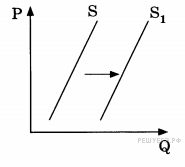 1) рост таможенных пошлин на импорт фруктов2) повышение тарифов на грузовые перевозки3) снижение доходов потребителей4) высокий урожай фруктов5) мода на здоровое питание11. На графике отражено изменение спроса на легковые автомобили на соответствующем рынке: кривая спроса переместилась из положения D в положение D1 (на графике Р — цена товара‚ Q — количество товара).Какие из перечисленных факторов могут вызвать такое изменение? Запишите цифры, под которыми они указаны.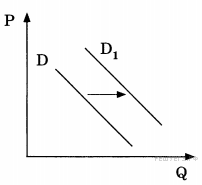 1) совершенствование технологии производства автомобилей2) уменьшение издержек производителей автомобилей3) сокращение объёма услуг общественного транспорта4) увеличение доходов населения5) мода дарить автомобиль на совершеннолетие сына или дочери12. Ha графике изображено изменение спроса на школьную форму на соответствующем рынке: кривая спроса переместилась из положения D в положение D1 (на графике Р — цена товара‚ Q — количество товара).Какие из перечисленных факторов могут вызвать такое изменение? Запишите цифры, под которыми они указаны.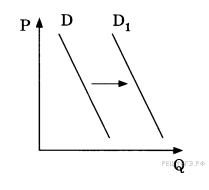 1) снижение доходов потребителей2) принятие закона об обязательной школьной форме3) увеличение таможенных пошлин на импортные ткани4) повышение цен на энергоносители5) скорое начало учебного года в школах13. На графике отражено изменение предложения бананов на соответствующем рынке страны, не выращивающей бананы: кривая предложения переместилась из положения S в положение S1 (на графике Р — цена товара‚ Q — количество товара).Какие из перечисленных факторов могут вызвать такое изменение? Запишите цифры, под которыми они указаны.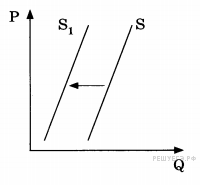 1) увеличение таможенных пошлин на импорт бананов2) предоставление льготных кредитов продавцам бананов3) уменьшение цен на энергоносители4) увеличение доходов потребителей5) низкий урожай бананов14. На графике отражено изменение предложения моркови и лука на соответствующем рынке: кривая предложения переместилась из положения S в положение S1 (на графике Р — цена товара‚ Q — количество товара).Какие из перечисленных факторов могут вызвать такое изменение? Запишите цифры, под которыми они указаны.1) увеличение доходов производителей моркови и лука2) гибель урожая в результате неблагоприятных погодных условий3) уменьшение платы за аренду земельных участков4) снижение цен на дизельное топливо и бензин5) повышение цен на посадочные материалы15.На графике отражено изменение предложения фотоплёнки на соответствующем рынке: кривая предложения переместилась из положения S в положение S1 (на графике Р — цена товара‚ Q — количество товара).Какие из перечисленных факторов могут вызвать такое изменение? Запишите цифры, под которыми они указаны.1) увеличение доходов производителей2) увеличение числа владельцев фотоаппаратов3) снижение налога на прибыль производителей4) доступность цифровой любительской фототехники5) серьёзное удорожание услуг проявки плёнки и печати фотографий16. Ha графике изображено изменение спроса на услуги работающих на коммерческой основе центров детского творчества на соответствующем рынке: кривая спроса переместилась из положения D в положение D1 (на графике Р — цена товара‚ Q — количество товара).Какие из перечисленных факторов могут вызвать такое изменение? Запишите цифры, под которыми они указаны.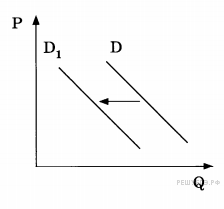 1) увеличение количества кружков и секций в школах2) открытие новых игровых развлекательных центров и аквапарков3) укрупнение организаций дополнительного образования4) повышение популярности художественного образования детей5) сокращение доли детей в структуре населения17. Ha графике изображено изменение спроса на недорогую кухонную мебель на соответствующем рынке: кривая спроса переместилась из положения D в положение D1 (на графике Р — цена товара‚ Q — количество товара).Какие из перечисленных факторов могут вызвать такое изменение? Запишите цифры, под которыми они указаны.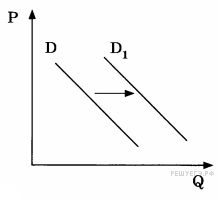 1) совершенствование технологии производства кухонной мебели2) уменьшение издержек производителей кухонной мебели3) снижение налогов с небольших мебельных производств4) увеличение объёмов строительства нового муниципального жилья5) мода на недорогие экологичные кухонные гарнитуры18. Ha графике изображено изменение спроса на услуги частных дошкольных учреждений на соответствующем рынке: кривая спроса переместилась из положения D в положение D1 (на графике Р — цена товара‚ Q — количество товара).Какие из перечисленных факторов могут вызвать такое изменение? Запишите цифры, под которыми они указаны.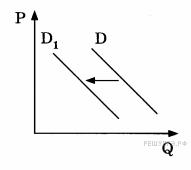 1) снижение числа детей дошкольного возраста2) снижение оплаты в частных дошкольных учреждениях3) открытие ряда новых муниципальных дошкольных учреждений4) уменьшение числа частных дошкольных учреждений5) широкое распространение практики выхода на работу вскоре после рождения ребёнка19. Ha графике изображено изменение предложения тропических фруктов на соответствующем рынке: кривая предложения переместилась из положения S в положение S1 (на графике Р — цена товара‚ Q — количество товара).Какие из перечисленных факторов могут вызвать такое изменение? Запишите цифры, под которыми они указаны.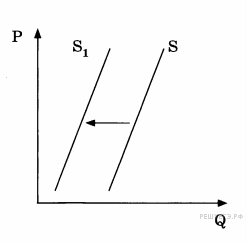 1) уменьшение затрат производителей фруктов2) повышение доходов потребителей3) повышение пошлин на импорт фруктов4) неурожай тропических фруктов5) мода на употребление соков из тропических фруктов20. Ha графике отражена ситуация на рынке ветеринарных услуг: кривая предложения переместилась из положения S в положение S1 (на графике Р — цена товара‚ Q — количество товара).Какие из перечисленных факторов могут вызвать такое изменение? Запишите цифры, под которыми они указаны.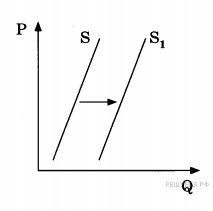 1) Всё больше людей заводят домашних животных.2) Доходы населения стабильно снижаются.3) Цены на специальное питание для животных постоянно растут.4) Различные аксессуары для животных стали дешевле.5) Открылось несколько новых ветеринарных клиник.21. Ha графике отражена ситуация на рынке плетёной дачной мебели: кривая спроса переместилась из положения D в положение D1 (на графике Р — цена товара‚ Q — количество товара).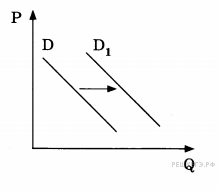 1) Число граждан, владеющих дачными домами, увеличилось.2) Число фирм, производящих плетёную дачную мебель, увеличилось.3) Пошлины на импортную плетёную дачную мебель повысились.4) Уровень доходов потребителей повысился.5) Была повышена ставка земельного налога и налога на имущество граждан.22. На графике отражена ситуация на рынке страховых услуг: кривая спроса переместилась из положения D в положение D1 (на графике Р — цена товара‚ Q — количество товара).Какие из перечисленных факторов могут вызвать такое изменение? Запишите цифры, под которыми они указаны.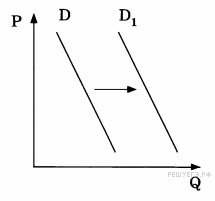 1) повышение выплат после наступления страховых случаев2) закрытие нескольких страховых компаний3) введение обязательного страхования автогражданской ответственности4) увеличение числа страховых компаний5) снижение доходов потребителей